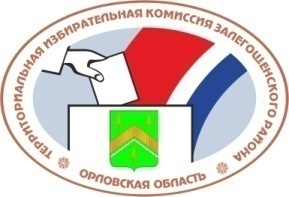                        ОРЛОВСКАЯ ОБЛАСТЬТЕРРИТОРИАЛЬНАЯ ИЗБИРАТЕЛЬНАЯ КОМИССИЯ                      ЗАЛЕГОЩЕНСКОГО РАЙОНА РЕШЕНИЕ                                                      п. ЗалегощьО Плане работы территориальной избирательной комиссии Залегощенского района  на 2023 годВ соответствии с постановлением избирательной комиссии Орловской области от 26 декабря 2022 года № 19/118-7 «О Плане работы Избирательной комиссии Орловской области на 2023 год», территориальная избирательная комиссия Залегощенского района РЕШИЛА:1. Утвердить План работы территориальной избирательной комиссии Залегощенского района на 2023 год (прилагается).		2. Контроль за выполнением настоящего решения возложить на секретаря территориальной избирательной комиссии Залегощенского района Соколенко И.Е.3. Разместить данное решение на сайте территориальной избирательной комиссии Залегощенского района в информационно-телекоммуникационной сети «Интернет».Председатель территориальнойизбирательной комиссии 					         О.В. НазаркинаСекретарь территориальнойизбирательной комиссии      					         И.Е. Соколенко Приложение к решению территориальной избирательной комиссии Залегощенского района от 17 января 2023 года № 24/116ПЛАНработы территориальной избирательной комиссии Залегощенского района на 2023 годI. Основные направления деятельностиОрганизация подготовки и проведения выборов Губернатора Орловской области. Обеспечение подготовки и проведения выборов в органы местного самоуправления муниципальных образований на территории Залегощенского района Орловской области. Оказание правовой, методической, организационно-технической помощи участковым избирательным комиссиям в подготовке и проведении выборов в органы местного самоуправления Залегощенского района Орловской области.Осуществление контроля за соблюдением избирательных прав  граждан Российской Федерации при подготовке и проведении выборов органы местного самоуправления Залегощенского района, рассмотрение жалоб (заявлений) на решения и действия (бездействие) участковых избирательных комиссий и их должностных лиц.  Оказание содействия участковым избирательным комиссиям в информационно - разъяснительной деятельности в ходе проведения выборов в органы местного самоуправления Залегощенского района Орловской области.Реализация комплекса мер по повышению правовой культуры населения Орловской области на 2020-2025 годы, утвержденного распоряжением Губернатора Орловской области от 20 декабря 2019 года № 73-р.Реализация Концепции обучения членов избирательных комиссий и иных участников избирательного процесса в Российской Федерации на 2022-2024 годы, утвержденной постановлением Центральной избирательной комиссии Российской Федерации от 15 декабря 2021 года № 74/628-8.Реализация Концепции повышения правовой культуры избирателей в Российской Федерации на 2022–2024 годы, утвержденной постановлением Центральной избирательной комиссии Российской Федерации от 15 декабря 2021 года № 74/629-8.Реализация мероприятий по формированию резерва составов участковых избирательных комиссий Залегощенского района. Реализация мероприятий по формированию участковых избирательных комиссий.Взаимодействие с Общественной палатой Орловской области, общественными объединениями, молодежными организациями и иными институтами гражданского общества. Взаимодействие с администрациями района и сельских поселений по вопросам оказания содействия избирательным комиссиям их полномочий по подготовке и проведению выборов и референдумов, обеспечению избирательных прав отдельных категорий граждан. Взаимодействие с правоохранительными органами по вопросам обеспечения законности и общественного порядка в период подготовки и проведения выборов в органы местного самоуправления Залегощенского района Орловской области. Взаимодействие со средствами массовой информации и наблюдателями в целях обеспечения открытости и гласности избирательных процедур.Взаимодействие с общественными организациями инвалидов по вопросам обеспечения избирательных прав граждан с инвалидностью.Осуществление мероприятий по выполнению на территории Залегощенского района Орловской области Положения о государственной регистрации (учете) избирателей, участников референдума в Российской Федерации. Контроль за составлением и уточнением списков избирателей при проведении выборов Губернатора Орловской  области.Обеспечение эксплуатации и использования Государственной автоматизированной системы Российской Федерации «Выборы» (далее – ГАС «Выборы») при подготовке и проведении выборов. Обеспечение безопасности информационных ресурсов ГАС «Выборы». Реализация мероприятий по обучению кадров избирательных комиссий и других участников избирательного  процесса в Российской Федерации.Взаимодействие с молодежными организациями по вопросам повышения правовой культуры молодых избирателей и оказание содействия по их участию в мероприятиях, проводимых Избирательной комиссией Орловской области, Территориальной избирательной комиссией Залегощенского района. Работа по уточнению и дополнительному зачислению в резерв составов участковых избирательных комиссий. Взаимодействие со средствами массовой информации в целях обеспечения открытости и гласности избирательных процедур.Обеспечение работы по размещению в информационно-телекоммуникационной сети «Интернет» информации о деятельности  территориальной избирательной комиссии Залегощенского района Орловской области.Взаимодействие с уполномоченным органом исполнительной власти Залегощенского района Орловской области в области архивного дела. Организация и проведение архивной работы с документами, законченными делопроизводством в территориальной избирательной комиссии Залегощенского района Орловской области. Осуществление работы Экспертной комиссии территориальной избирательной комиссии Залегощенского района по определению исторической, научной и практической ценности документов.II. Вопросы для рассмотрения на заседаниях территориальной избирательной комиссии Залегощенского районаЯнварьО Плане работы территориальной избирательной комиссии Залегощенского района на 2023 год.	Назаркина О.В., Соколенко И.Е.О Плане мероприятий по повышению правовой культуры избирателей (участников референдума) на территории Залегощенского района на 2023 год.						Назаркина О.В., Соколенко И.Е.О Плане организации обучения кадров избирательных комиссий и других участников избирательного (референдумного) процесса на территории Залегощенского района на 2023 год.Назаркина О.В., Соколенко И.Е.ФевральО Плане взаимодействия территориальной избирательной комиссии Залегощенского района с районными отделениями общероссийских общественных организаций инвалидов на 2023 год.						Назаркина О.В., Соколенко И.Е.О проведении  первого этапа Дня молодого избирателя на территории Залегощенского района в 2023 году.								Назаркина О.В..Об участии в Интернет-викторине «Знаю и выбираю!» среди молодых и будущих избирателей в 2023 году. Назаркина О.В., Соколенко И.Е.Об участии в конкурсе «Мой выбор – моё будущее!» среди молодых и будущих избирателей в 2023 году.Назаркина О.В., Соколенко И.Е.Об участии в конкурсе среди территориальных избирательных комиссий Орловской области на лучшее мероприятие по повышению правовой культуры избирателей, посвященное 30-летию избирательной системы Российской Федерации.Назаркина О.В., Соколенко И.Е.МартО работе клуба  избирателей  в 2023 году.								Котова М.В.МайО Комплексе мероприятий  территориальной избирательной комиссии Залегощенского района по подготовке и проведению выборов в единый день голосования  10 сентября 2023 года в Залегощенского районе.Назаркина О.В.О Плане подготовки и использования территориального фрагмента Государственной автоматизированной системы Российской Федерации «Выборы» при проведении выборов в единый день голосования 10 сентября 2023 года.Назаркина О.В., Панченкова Т.А.Об участии в конкурсе фотографий и видеороликов для избирателей Орловской области «Мой взгляд на выборы».Назаркина О.В., Котова М.В.ИюньО мероприятиях территориальной избирательной комиссии в рамках летней школы избирателей.Емельянова Л.С.,Котова М.В.О Календарном плане основных мероприятий по подготовке и проведению выборов в органы местного самоуправления Залегощенского района в единый день голосования 10 сентября 2023 года.Назаркина О.В.Об открытии счета территориальной избирательной комиссией Залегощенского района при проведении дополнительных выборов депутатов в органы местного самоуправления муниципальных образований на территории Залегощенского района в единый день голосования 10 сентября 2023 года.Назаркина О.В., Котова М.В.О распределении средств местных бюджетов, выделенных на подготовку и проведение дополнительных выборов депутатов в органы местного самоуправления муниципальных образований на территории Залегощенского района в единый день голосования 10 сентября 2023 года.Назаркина О.В. Соколенко И.Е.ИюльО выдвижении и регистрации кандидатов в ходе избирательных кампаний в единый день голосования 10 сентября 2023 года.Назаркина О.В. Соколенко И.Е.АвгустО проведении второго этапа Дня молодого избирателя в 2023 году.Назаркина О.В.О проведении обучающих семинаров с председателями, секретарями и членами участковых комиссий  при подготовке и проведении выборов в  единый день голосования 10 сентября 2023 года.Назаркина О.В. Панченкова Т.А.Об участии в образовательной акции «Электоральный диктант» в 2023 году.Назаркина О.В., Котова М.В.СентябрьО готовности избирательных комиссий  Залегощенского района к проведению единого дня голосования  10 сентября 2023 года.Назаркина О.В., Котова М.В.ОктябрьО поощрении организаторов выборов и иных участников избирательного процесса.Назаркина О.В., Котова М.В.НоябрьО проведении инвентаризации имущества Государственной автоматизированной системы Российской Федерации «Выборы» в 2023 году.Назаркина О.В., Панченкова Т.А.Об информационном наполнении сайта территориальной избирательной комиссии Залегощенского района.Панченкова Т.А.ДекабрьО результатах работы территориальной избирательной комиссии по реализации плана организации обучения кадров избирательных комиссий и других участников избирательного (референдумного) процесса на территории Залегощенского района в 2023 году.Назаркина О.В.О плане работы территориальной избирательной комиссии Залегощенского района на 2024 год.Назаркина О.В.III. Подготовка нормативных и иных актов (документов)  территориальной избирательной комиссией Залегощенского района Орловской области Подготовка информационно-аналитических и статистических материалов по запросам Избирательной комиссии Орловской области.весь период                           Назаркина О.В., Котова М.В.,Панченкова Т.А. Подготовка еженедельной информационной справки о ходе подготовки к выборам в органы местного самоуправления (с нарастающим итогом). еженедельно, со дня назначения  соответствующих выборов до дня голосования                                                                                                                                                          Назаркина О.В.Подготовка информации об итогах голосования, результатах выборов.в течение 2 дней после дня голосования Назаркина О.В.,  Панченкова Т.АПодготовка информации об использовании и эксплуатации территориального фрагмента ГАС «Выборы» на территории Залегощенского района за 2023 год.          декабрь                                                               Панченкова Т.АПодготовка изменений в правовые акты (документы) территориальной избирательной комиссии Залегощенского района в связи с изменением федерального и областного законодательства, а также по результатам анализа правоприменительной деятельности весь период                                                         члены   ТИКIV. Информационное обеспечение выборов, деятельности территориальной избирательной комиссии Залегощенского района Орловской области и иных избирательных комиссий.Подготовка и размещение информационных и иных материалов территориальной избирательной комиссии Залегощенского района на сайтах Избирательной комиссии Орловской области, территориальной избирательной комиссии Залегогщенского района в информационно-телекоммуникационной сети «Интернет».весь период 				Панченкова Т.А. Назаркина О.В.Информационное сопровождение заседаний, совещаний и иных мероприятий, проводимых территориальной избирательной комиссией Залегощенского районавесь период 				Назаркина О.В., Котова М.В.,                                                                                       Панченкова Т.А.Подготовка информационных сообщений о работе территориальной избирательной комиссии Залегощенского района по основным направлениям деятельности, о проведенных мероприятиях, конкурсах для предоставления в Избирательную комиссию Орловской области.весь период 				Назаркина О.В., Котова М.В.,                                                                                       Панченкова Т.А.V. Мероприятия по совершенствованию функционирования районного фрагмента ГАС «Выборы» Орловской областиПрием и обобщение сведений о численности избирателей, участников референдума, представляемых главой администрации района. Подготовка сведений о численности избирателей на территории Залегощенского района по состоянию на 1 января и 1 июля текущего года, их передача в Избирательную комиссию Орловской области, размещение на сайте территориальной избирательной комиссии Залегощенского района.январь, июль                                            Панченкова Т.А.Своевременное наполнение и обновление сайта территориальной избирательной комиссии Залегощенского района в информационно-телекоммуникационной сети «Интернет».весь период			 				 Назаркина О.В.Ведение территориального фрагмента подсистемы «Регистр избирателей, участников референдума». Формирование на территориальном комплексе средств автоматизации ГАС «Выборы» территориального фрагмента базы данных подсистемы «Регистр избирателей, участников референдума» по состоянию на 1 января, 15 февраля, 1 апреля, 15 мая, 1 июля, 15 августа, 1 октября и 15 ноября текущего года, уточнение некорректных сведений, идентифицирующихся с высокой степенью вероятности в пределах Орловской области и с другими субъектами Российской Федерации.весь период							 Панченкова Т.А.Обеспечение соблюдения требований безопасности информации, содержащейся в комплексах средств автоматизации ГАС «Выборы» весь период 							Панченкова Т.А.VI. Мероприятия по обучению членов избирательных комиссий и иных участников избирательного процессаУчастие в организации обучения членов территориальных избирательных комиссий, проводимых ЦИК России, РЦОИТ при ЦИК России, Избирательной комиссией Орловской области, ИЦ ГАС «Выборы».весь период				Назаркина О.В, Котова М.В.,                                                          Соколенко И.Е, Панченкова Т.А.Организация обучения членов территориальной избирательной комиссии Залегощенского района.весь период 				Назаркина О.В, Котова М.В.Организация обучения членов участковых избирательных комиссий и резерва составов участковых избирательных комиссий Залегощенского района по типовой учебной программе «Правовые основы избирательного процесса и организации работы участковой избирательной комиссии».по отдельному плану			 Назаркина О.В, Котова М.В.Подготовка методических материалов для обучения членов ТИК, членов участковых избирательных комиссий и резерва составов участковых избирательных комиссий Залегощенского района.весь период 				Назаркина О.В, Котова М.В.Содействие организационному, правовому, и методическому сопровождению деятельности УИК по обучению кадров организаторов выборов.весь период				Назаркина О.В, Котова М.В.Привлечение к участию в обучающих семинарах представителей местных отделений политических партий, средств массовой информации Залегощенского района.весь период 				Назаркина О.В, Котова М.В.VII. Проведение совещаний, семинаров, конференций и иных общих мероприятийПроведение семинаров, лекций, совещаний с членами и резервом участковых избирательных комиссийпо отдельному плану 			Назаркина О.В, Котова М.В.Организация и проведение тематических бесед, выступлений, встреч по разъяснению избирательного законодательства в учреждениях временного (постоянного) проживания граждан пожилого возраста на территории Залегощенского района.по отдельному плану			 Назаркина О.В, Котова М.В.Организация и проведение тематических бесед, круглых столов, выступлений, встреч и других мероприятий по разъяснению избирательного законодательства с молодыми и будущими избирателями.по отдельному плану			 Назаркина О.В, Котова М.В.Подготовка и проведение общероссийского дня приема граждан в территориальной избирательной комиссии Залегощенского района.декабрь 						Котова М.В.,Соколенко И.Е.17 января 2023 г.№24/116